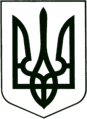 УКРАЇНА
    МОГИЛІВ - ПОДІЛЬСЬКА МІСЬКА РАДА 
   ВІННИЦЬКОЇ ОБЛАСТІВИКОНАВЧИЙ КОМІТЕТ  РІШЕННЯ№216Від 29.07.2021р.                                                       м. Могилів – ПодільськийПро надання паспорту прив’язки тимчасової споруди для провадження підприємницької діяльностіКеруючись ст.ст.31, 52, ч.6 ст.59 Закону України «Про місцеве самоврядування в Україні», ст.28 Закону України «Про регулювання містобудівної діяльності», наказом Міністерства регіонального розвитку, будівництва та житлово - комунального господарства України від 21.10.2011 року №244 «Про затвердження Порядку розміщення тимчасових споруд для провадження підприємницької діяльності», розглянувши заяву гр. Протасової Л.Л., -виконком міської ради ВИРІШИВ:1. Надати дозвіл гр. Протасовій Ліні Леонідівні на видачу паспорту прив’язки тимчасової споруди для провадження підприємницької діяльності  площею 0,0012 га по вул. Грецькій в місті Могилеві - Подільському Вінницької області, згідно схеми виконаній на топографо-геодезичній основі  М 1:500.2. Зобов’язати замовника:2.1. Отримати технічні умови органу управління житлово - комунального господарства Могилів - Подільської міської ради на зовнішнє освітлення, на благоустрій, на відведення зливових вод та балансоутримувача відповідних мереж щодо інженерного забезпечення тимчасових споруд.2.2. Отримати паспорт прив’язки тимчасових споруд для провадження підприємницької діяльності в управлінні містобудування та архітектури Могилів - Подільської міської ради. 2.3. Після встановлення тимчасових споруд подати до виконавчого комітету Могилів - Подільської міської ради заяву про виконання вимог паспорта прив’язки.2.4. Замовнику звернутися до відділу земельних відносин Могилів – Подільської міської ради для укладання договору особистого строкового сервітуту на земельну ділянку.3. Контроль за виконанням даного рішення покласти на першого заступника міського голови Безмещука П.О..    Перший заступник міського голови                              Петро БЕЗМЕЩУК